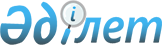 О создании акционерного общества "Национальный аналитический центр при Правительстве и Национальном Банке Республики Казахстан"Постановление Правительства Республики Казахстан от 3 сентября 2007 года N 762



      Правительство Республики Казахстан 

ПОСТАНОВЛЯЕТ

:




      1. Согласиться с предложением Национального Банка Республики Казахстан о создании акционерного общества "Национальный аналитический центр при Правительстве и Национальном Банке Республики Казахстан" (далее - Центр) с уставным капиталом в размере 2000000000 (два миллиарда) тенге и со следующим механизмом формирования уставного капитала:



      1) 50 (пятьдесят) процентов - Национальный Банк Республики Казахстан;



      2) 50 (пятьдесят) процентов - Правительство Республики Казахстан.




      2. Определить основным предметом деятельности Центра:



      1) проведение исследований и выработка рекомендаций по актуальным вопросам государственного управления;



      2) системный и сравнительный анализ, мониторинг и оценка производительности секторов экономики Республики Казахстан, других стран и выявление факторов, определяющих их конкурентоспособность;



      3) проведение оценки эффективности регуляторной деятельности государственных органов;



      4) проведение исследований по вопросам финансовой стабильности.




      3. Канцелярии Премьер-Министра Республики Казахстан в установленном законодательством порядке обеспечить оплату 50 (пятьдесят) процентов уставного капитала Центра в размере 1000000000 (один миллиард) тенге за счет средств республиканского бюджета на 2008 год.




      4. Комитету государственного имущества и приватизации Министерства финансов Республики Казахстан в установленном законодательством порядке:



      1) передать права владения и пользования 50 (пятьдесят) процентами акций Центра Канцелярии Премьер-Министра Республики Казахстан;



      2) совместно с акиматами городов Астаны, Алматы и Национальным Банком Республики Казахстан принять меры по обеспечению Центра помещениями для его размещения;



      3) совместно с Национальным Банком Республики Казахстан и Канцелярией Премьер-Министра Республики Казахстан обеспечить:



      разработку и утверждение Устава Центра;



      государственную регистрацию Центра в органах юстиции Республики Казахстан;



      4) принятие иных мер, вытекающих из настоящего постановления.




      5. Внести в некоторые решения Правительства Республики Казахстан следующие дополнения:




      1) в 
 постановлении 
 Правительства Республики Казахстан от 12 апреля 1999 года N 405 "О видах государственной собственности на государственные пакеты акций и государственные доли участия в организациях" (САПП Республики Казахстан, 1999 г., N 13, ст. 124):



      в 
 перечне 
 акционерных обществ и хозяйственных товариществ, государственные пакеты акций и доли которых отнесены к республиканской собственности, утвержденном указанным постановлением:



      раздел "г. Астана" дополнить строкой, порядковый номер 21-96, следующего содержания:



      "21-96. АО "Национальный аналитический центр при Правительстве и Национальном Банке Республики Казахстан";




      2) в 
 постановлении 
 Правительства Республики Казахстан от 27 мая 1999 года N 659 "О передаче прав по владению и пользованию государственными пакетами акций и государственными долями в организациях, находящихся в республиканской собственности":



      приложение к указанному постановлению дополнить разделом и строкой, порядковый номер 304, следующего содержания:



      "Канцелярия Премьер-Министра Республики Казахстан



      304. АО "Национальный аналитический центр при Правительстве и Национальном Банке Республики Казахстан";




      3) в 
 постановлении 
 Правительства Республики Казахстан от 11 сентября 2002 года N 993 "Вопросы Канцелярии Премьер-Министра Республики Казахстан" (САПП Республики Казахстан, 2002 г., N 29, ст. 327):



      
 Перечень 
 организаций, находящихся в ведении Канцелярии Премьер-Министра Республики Казахстан, утвержденный указанным постановлением дополнить строкой, порядковый номер 4, следующего содержания:



      "4. Акционерное общество "Национальный аналитический центр при Правительстве и Национальном Банке Республики Казахстан".




      6. Настоящее постановление вводится в действие со дня подписания.

      

Премьер-Министр




      Республики Казахстан


					© 2012. РГП на ПХВ «Институт законодательства и правовой информации Республики Казахстан» Министерства юстиции Республики Казахстан
				